- Pièce d’appui requise pour le critère d’évaluation LENOZ 4.5.2 –Le projet en référence ci-dessous est équipé d’une installation solaire pour la production de l’eau chaude sanitaire et/ ou pour le chauffage :   n° cadastralou n° dossier LENOZou adressePhoto de l’installation : 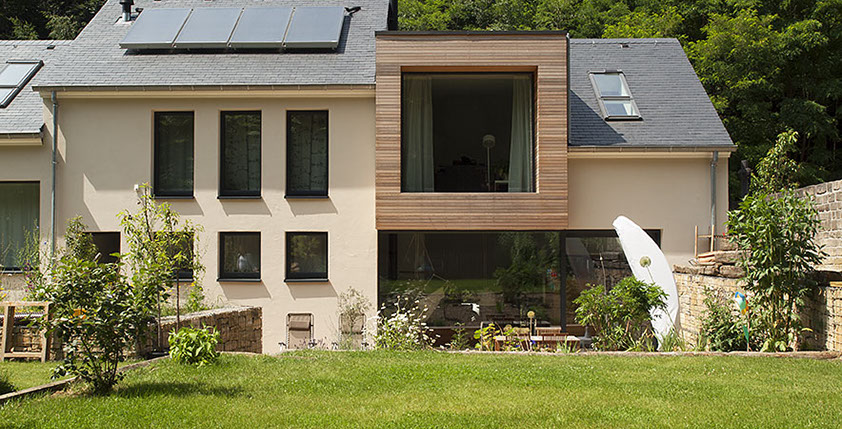 Date, Nom, prénom, signatureLuxembourg, le 06.06.2017